Zadaci zbrajanja: odaberi rezultat koji ima svaku znamenku za 1 manju od prethodne znamenke.Broj zapiši na prvu crtu za šifru. Zbroji vrijednost svih znamenki toga broja i zapiši na donju crtu. To je prvi broj šifre.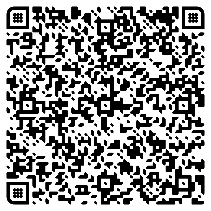 Zadaci oduzimanja: odaberi rezultat čije prve 2 znamenke daju 3. znamenku.Broj zapiši na drugu crtu za šifru. Zbroji vrijednost svih znamenki toga broja i zapiši na donju crtu. To je drugi broj šifre.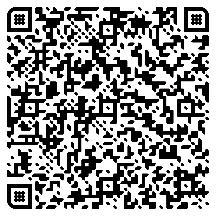 Zadaci množenja: odaberi rezultat kojemu su prva i zadnja znamenka iste.Broj zapiši na treću crtu za šifru. Zbroji vrijednost svih znamenki toga broja i zapiši na donju crtu. To je treći broj šifre.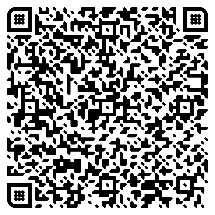 Zadaci dijeljenja: zbroji sve znamenke svakog rezultata. Potom odaberi rezultat čiji zbroj znamenaka je jednak ocjeni koju svatko želi!Broj zapiši na četvrtu crtu za šifru. Zbroji vrijednost svih znamenki toga broja i zapiši na donju crtu. To je zadnji broj šifre.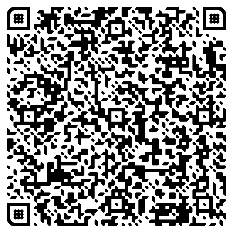 QR codovi za provjeru točnosti šifre.       IZLAZ                     T_šifra                    N_šifra                 NN_šifra               NNN_šifra        NNNN_šifra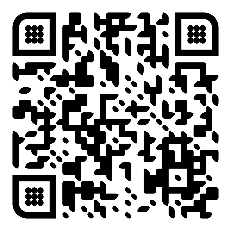 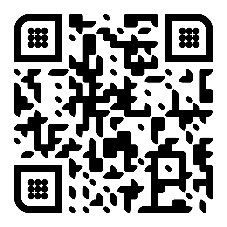 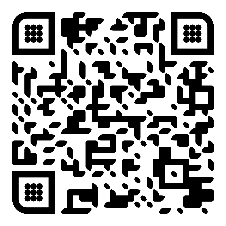 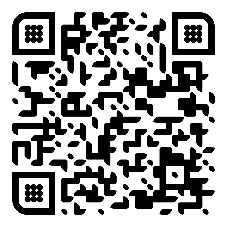 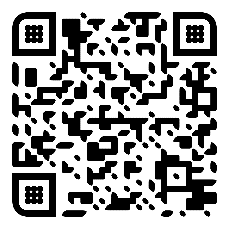 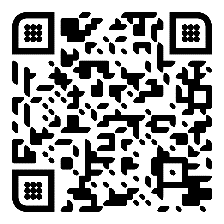 